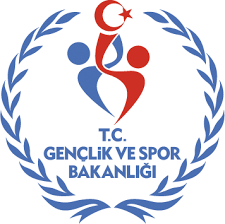 TÜRKİYE TRİATLON FEDERASYONUOLAĞANÜSTÜ GENEL KURULU SEÇİM KOMİSYONUTÜRKİYE TRİATLON FEDERASYONU OLAĞANÜSTÜ GENEL KURUL DUYURUSUTürkiye Triatlon Federasyonu Olağanüstü Genel Kurul Toplantısı aşağıda belirtilen gündem maddelerini görüşmek üzere 19 Haziran 2018 Salı günü Saat 10:00'da ANKARA'da yapılacaktır.İlk toplantıda çoğunluk sağlanamadığı takdirde, ikinci toplantı 20 Haziran 2018 Çarşamba günü aynı yer ve saatte çoğunluk aranmaksızın seçimle belirlenen kurulların asıl üye sayısının iki katı üyenin katılımıyla yapılacaktır.Olağanüstü Genel Kurul duyuruları, Genel Kurulun yapılacağı yer dahil olmak üzere sgm.gsb.gov.tr ve www.triatlon.org.tr adreslerinde yayınlanacaktır.Delege listelerine yapılacak itirazların değerlendirilebilmesi için 100,00-TL itiraz ücreti, Türkiye Triatlon Federasyonu Başkanlığı'nın Halk Bankası Opera Şubesi Iban TR38 0001 2009 4130 0005 0001 33 numaralı hesabına yatırılacaktır. İtirazın kabul edilmesi halinde ilgiliye iade edilecektir; aksi takdirde Federasyona gelir kaydedilecektir.GENEL KURUL GÜNDEMİ09:00-10:00 Delegelerin akreditasyon işlemlerinin yapılması1 -Genel kurul için aranan yeter sayının bulunup bulunmadığının tespiti,2-Toplantının açılışı,3-Saygı Duruşu ve İstiklal Marşı4-Genel Kurul Başkanlık Divanının oluşturulması,5-Gündemin okunması ve oylanması,6-Başkanlık Divanına genel kurul toplantı tutanaklarını imzalama yetkisi verilmesi,7-Faaliyet Raporu ve mali raporun okunması, görüşülmesi ve yönetim kurulunun hesap ve faaliyetlerinden ötürü ibrası,8-Denetim Raporunun okunması, görüşülmesi ve ibrası,9-Başkan adaylarının konuşmaları,10-Başkan, yönetim, denetim ve disiplin kurulu üyelerinin seçimi,11-2018 ve 2019 bütçelerinin görüşülmesi ve karara bağlanması,12-Bütçe harcama kalemleri arasında gerektiğinde değişiklik yapılması konusunda yönetim kuruluna yetki verilmesi,13-Uluslararası federasyonlara karşı mali taahhütlerde bulunmak için yönetim kuruluna yetki verilmesi,14-Federasyon faaliyetleri ile ilgili olarak taşınmaz mal alımı, satımı ve kiralaması yapmak,tesisleri işletmek, işlettirmek, faaliyetlerin yapılabilmesi için her türlü araç, gereç, malzeme ve benzeri ihtiyaçlarını sağlamak konusunda yönetim kuruluna yetki verilmesi,15-Dilek ve öneriler